 UPTON BY CHESTER AND DISTRICT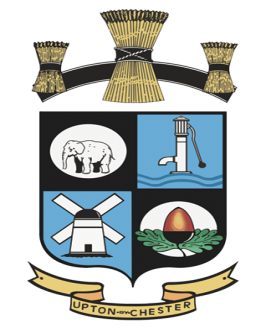  PARISH COUNCIL18 Gladstone RoadChesterCH1 4BY07584415343Email: clerk@uptonbychester.org.uk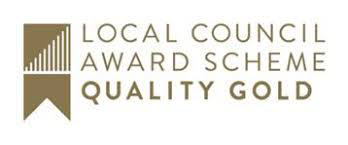 Dear Member,You are summoned to the General Purposes Committee meeting of Upton by Chester & District Parish Council to be held at 7.00pm on Monday 16 March 2020 at The Pavilion, Wealstone Lane, Upton, Chester.The business to be transacted at the meeting is detailed on the agenda below. Please note that Standing Orders will apply at this meeting.  Signed……………………………………..……Clerk to the Parish Council 10.03.20AGENDA 1. APOLOGIES FOR ABSENCE.To receive apologies for absence as reported to the Clerk and approve reasons as necessary.2. DECLARATIONS OF INTEREST.Members are invited to declare any interests they may have in items on this agenda as per the Code of Conduct.3. MINUTES.To confirm as a true record the Minutes of the meeting held on Monday 11 November 2019. Enc4. CLERK’S REPORT.To receive and note the Clerk’s Report. Enc5. WESTON GROVE SHOPPING AREA.To welcome representatives of the Weston Grove shopping area to discuss issues affecting businesses. To receive a petition against the closure of Lloyds Bank.6. BOWLING CLUB.To receive information from Pavilion staff regarding issues with Bowling Club teams.7. COMMERCIAL AREA FUNDING.To receive feedback from Councillors regarding the purchase of hanging baskets for the Upton commercial areas.8. BUSINESS DIRECTORY.To receive feedback from Councillors regarding the progress of work carried out to create a printed directory of all Upton-by-Chester businesses.9. JUBILEE FLORAL DISPLAY.To consider the work required to re-build the Jubilee floral display garden.10. LITTER PICKING.To review the value of community litter picking sessions and agree action.11. HIGHWAYS.To report highways matters to the clerk; also to discuss concerns regarding car parking on the pavements.12. DATE AND TIME OF THE NEXT MEETING.To confirm that the date and time of the next meeting.